La imagen que se presenta contiene la información que iría en esta fracción,De igual manera como se observa al final se deberá colocar el rubro de Consejeros representantes de partidos políticos ante consejeros distritales y cargar ahí el archivo que también se anexa a estar carpeta.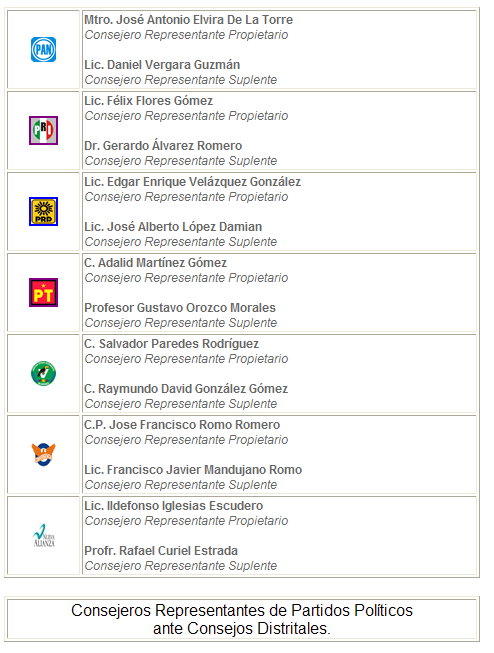 